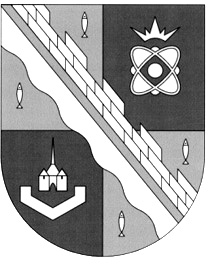                            администрация МУНИЦИПАЛЬНОГО ОБРАЗОВАНИЯ                                             СОСНОВОБОРСКИЙ ГОРОДСКОЙ ОКРУГ  ЛЕНИНГРАДСКОЙ ОБЛАСТИ                             постановление                                                     от 31/01/2023 № 247О внесении изменений в муниципальную программу «Медико-социальная поддержка отдельных категорий граждан в Сосновоборском городском округе на 2014 – 2025 годы»В соответствии с Федеральным законом от 06.10.2003 № 131-ФЗ «Об общих принципах организации местного самоуправления в Российской Федерации», постановлением администрации Сосновоборского городского округа от 13.03.2019 № 546 «Об утверждении Порядка разработки, реализации и оценки эффективности муниципальных программ Сосновоборского городского округа Ленинградской области», на основании решения Совета депутатов от 21.12.2022г. №143 «О внесении изменений в решение Совета депутатов от 13.12.2021г. №184 «О бюджете Сосновоборского городского округа на 2022 год и на плановый период 2023 и 2024 годов», администрация Сосновоборского городского округа п о с т а н о в л я е т:1. Утвердить прилагаемые изменения, которые вносятся в муниципальную программу «Медико-социальная поддержка отдельных категорий граждан в Сосновоборском городском округе на 2014-2025 годы», утвержденную постановлением администрации Сосновоборского городского округа от 16.10.2013 № 2597 «Об утверждении муниципальной программы «Медико-социальная поддержка отдельных категорий граждан в Сосновоборском городском округе на 2014-2016 годы» (название муниципальной программы в редакции постановления администрации Сосновоборского городского округа от 31.08.2018 № 2009, с изменениями от 09.12.2022 № 2957).2. Общему отделу администрации (Смолкина М.С.) обнародовать настоящее постановление на электронном сайте городской газеты «Маяк».3. Отделу по связям с общественностью (пресс-центр) комитета по общественной безопасности и информации администрации (Бастина Е.А.) разместить настоящее постановление на официальном сайте Сосновоборского городского округа.4. Настоящее постановление вступает в силу со дня официального обнародования.5. Контроль за исполнением постановления возложить на заместителя главы администрации по социальным вопросам Горшкову Т.В.Глава Сосновоборского городского округа				            М.В. ВоронковУТВЕРЖДЕНЫ постановлением администрацииСосновоборского городского округаот 31/01/2023 № 247(Приложение)Изменения, которые вносятся  в муниципальную программу «Медико-социальная поддержка отдельных категорий граждан в Сосновоборском городском округе на 2014-2025 годы»1. Приложение №11 к муниципальной программе «Медико-социальная поддержка отдельных категорий граждан в Сосновоборском городском округе на 2014-2025 годы» изложить в следующей редакции:Приложение 11ПЛАН РЕАЛИЗАЦИИ на 2022 годмуниципальной программы Сосновоборского городского округаМедико-социальная поддержка отдельных категорий граждан в Сосновоборском городском округе на 2014-2025 годы№ п/пНаименование подпрограмм, основных мероприятий, ведомственных целевых программ и мероприятийОтветственный за реализациюОжидаемый результат реализации мероприятияОжидаемый результат реализации мероприятияПлан финансирования на 2022 год, тыс. руб.План финансирования на 2022 год, тыс. руб.План финансирования на 2022 год, тыс. руб.План финансирования на 2022 год, тыс. руб.План финансирования на 2022 год, тыс. руб.№ п/пНаименование подпрограмм, основных мероприятий, ведомственных целевых программ и мероприятийОтветственный за реализациюЕд. измеренияК-воФедеральный бюджетОбластной бюджетМестный бюджетПрочие источникиИТОГО12345678910АВСЕГО по муниципальной программе, в том числе0924,19914877,13579015801,334791Подпрограмма 1 ЗащитаОСП0010077,36010077,361.1Основное мероприятие 1    Старшее поколениеОСП003718,1273718,127В том числе:1.1.1Раздел 1Оказание различных видов социальной помощиОСП002578,442578,441.1.1.1Оказание материальной помощи малообеспеченным пенсионерамОСПЧел.6200228,840228,841.1.1.2Оказание материальной помощи на лечениеОСПЧел.9100173,60173,61.1.1.3   Оплата ритуальных услугОСПЧел.110044,0044,01.1.1.4Приобретение чайных и столовых сервизов к юбилейным датам рождения ветеранов ВОВОСПЧел.30000001.1.1.5   Оплата коек сестринского уходаОСПКойко/день725001900,001900,01.1.1.6Ежегодная денежная выплата отдельным категориям граждан к дню Победы в Великой Отечественной войне ОСПЧел.10232,0232,01.1.2Раздел 2Организация культурного отдыха и досуга пожилых людейОСП001139,6871139,6871.1.2.1Организация мероприятий ко Дню Победы в ВОВ, в том числеОСП1.1.2.1.1Чествование ветеранов на мемориалах д.Устье, р. Воронка и областных мероприятияхОСПОРКиТМероприятие200112,270112,271.1.2.1.2Приобретение подарков участникам Великой Отечественной войныОСПЧел.1166,066,01.1.2.1.3Приобретение подарков ветеранам Великой Отечественной войныОСПЧел.372588,0588,01.1.2.2Единовременная выплата гражданам, награжденным почетными званиямиОСПЧел.40046,4046,41.1.2.3Организация деятельности Университета третьего возрастаЧел.0000001.1.2.4.Проведение Международного Дня пожилых людейОСПОРКиТМероприятие0000001.1.2.5Организация мероприятий к Дню Ораниенбаумского плацдармаОСПОРКиТМероприятие10043,7343,731.1.2.6Приобретение цветов к праздничным и юбилейным мероприятиямОСПШт.68400227,12227,121.1.2.7Транспортные услугиОСПУслуги30056,167056,1671.2Основное мероприятие 2Социальная поддержка инвалидовОСП451,433451,433В том числе1.2.1Раздел 1Оказание различных видов социальной помощиОСП00417,6417,61.2.1.1Оказание материальной помощи малообеспеченным инвалидамОСПЧел.6100209,20209,21.2.1.2Оказание материальной помощи на лечениеОСПЧел.260054,0054,01.2.1.3Оплата ритуальных услугОСПЧел./40016,0016,01.2.1.4Оказание материальной помощи  на приобретение медикаментов по программе ДЛООСПЧел.5800138,40138,41.2.2Раздел 2Организация культурного отдыха и досуга инвалидовОСП0033,833033,8331.2.2.1Организация мероприятий к Международному Дню инвалида1.2.2.1.1Встреча в ДК «Строитель»ОСПМероприятие1001.2.2.1.2Фестиваль творчестваМероприятие1001.2.2.2Транспортные услугиОСПУслуги40033,833033,8331.3Основное мероприятие 3Социальная поддержка семей и детей, находящихся в трудной жизненной ситуацииОСП005907,805907,8В том числе1.3.1Раздел 1Оказание социальной поддержки семьям, находящимся в трудной жизненной ситуации и семьям с детьми-инвалидамиОСП005145,805145,81.3.1.1Оказание материальной помощи малообеспеченным семьям с детьми и детьми-инвалидамиОСПЧел.8400315,00315,01.3.1.2Оказание материальной помощи малообеспеченным семьям с детьми на лечениеОСПЧел.0000001.3.1.3Оказание материальной помощи  на приобретение медикаментов по программе ДЛООСПЧел.0000001.3.1.4Единовременная денежная выплата на рождение ребенка из средств местного бюджетаОСПЧел.341004164,404164,41.3.1.5Оплата ритуальных услугОСПЧел.30012,0012,01.3.1.6Оказание материальной помощи гражданам, вернувшимся из мест лишения свободыОСПЧел.2004,004,01.3.1.7Оплата стипендий особо одаренным, успешно обучающимся студентам (ежемесячно)ОСПЧел.600650,40650,41.3.2Раздел 2Организация культурно-массовых мероприятий, направленных на духовное воспитание детей, и социальная интеграция детей–инвалидовОСП00762,00762,01.3.2.1Организация праздничных мероприятий1.3.2.1.1Мероприятия, направленные на патриотическое воспитание молодежиОСП1.3.2.1.1.1Мероприятия, посвященные очередной годовщине ввода и вывода войск из АфганистанаОСПОРКиТМероприятие200120,00120,01.3.2.1.2Конкурс «Мой отец – молодец!»ОСПОРКиТМероприятие10047,31047,311.3.2.1.3Всероссийский день семьи, любви и верностиОСПМероприятие10024,0024,01.3.2.1.4Всероссийский день материОСПОРКиТМероприятие0000001.3.2.1.5Новогодние мероприятияОСПОРКиТМероприятие0000001.3.2.1.6Приобретение новогодних подарков для детей военнослужащих, проходящих службу в зоне проведения специальной военной операции и детей из малообеспеченных семей.ОСПЧел.40000261,1200261,1201.3.2.1.7Организация киносеансовОСПЧел.3200064,0064,01.3.2.2Транспортные расходыОСПУслуги600245,570245,572Подпрограмма 2 Организация работы с детьми, находящимися в социально опасном положении, в Сосновоборском городском округеОСП00653,00653,02.1Основное мероприятие 1"Работа с семьями, находящимися в социально опасном положении"ОСП,000В том числе:2.1.1Индивидуальное консультирование 2.1.1.1для несовершеннолетних МБОУДО «ЦРТ»консультация10000120,00120,02.1.1.2для родителей МБОУДО «ЦРТ»консультация800080,0080,02.1.2Оказание логопедической помощиМБОУДО «ЦРТ»консультация36000288,00288,02.1.3Консультирование психологом семей, состоящим на учете в КДНПо отдельному договору000165,00165,02.2Основное мероприятие 2 "Право на семью"000000В том числе:2.2.1Социально-психологическая работа с замещающими семьями и с детьми, оставшимися без попечения родителейуслуга0000003Подпрограмма 3 Формирование доступной среды жизнедеятельности для инвалидов и других маломобильных групп населения  в Сосновоборском городском округеОСП00768,86250768,86253.1Основное мероприятие 1 Обеспечение объектов социальной инфраструктуры специальными приспособлениями, обеспечивающими доступ к ним инвалидов3.1.1.СМБУК «ЦРЛ «Гармония»ОСПОРКиТ332,3525332,35253.1.2МАУ «ГТЦ»ОСПОРКиТ226,5226,53.1.3.МБУ «СГПБ»ОСПОРКиТ17,44017,4403.1.4отдел ОСЧ и ОДЮЛОСПОРКиТ29,57029,5703.1.5СКК «Малахит»ОСПОФКиС163,0163,04Подпрограмма 4 «Здравоохранение в Сосновоборском городском округе» ОСП002125,002125,04.1 Основное мероприятие 1 Медицинские услуги, направленные на профилактику социально-значимых заболеваний00840,00840,0В том числе:4.1.1Школа здоровья по управлению сахарным диабетом, в т.ч. Занятие46700318,00318,04.1.1.1Школа здоровья по управлению сахарным диабетом для взрослыхЗанятие300204,0204,04.1.1.2Школа здоровья по управлению сахарным диабетом для детейЗанятие167114,0114,04.1.2Медицинская  услуга контроля уровня сахара в крови (экспресс-метод с использованием тест-полоски) для детей, страдающих сахарным диабетом,    посещающих школу сахарного диабета и  получающих интенсифицированную инсулинотерапию  услуга796300295,00295,04.1.3.Школа профилактики болезней системы кровообращения (БСК)занятие35000227,00227,04.2Основное мероприятие 2 Медицинские услуги по защите и укреплению здоровья беременных женщин00285,00285,0В том числе:4.2.1Школа для беременных женщинзанятие50000285,00285,04.3Основное мероприятие 3Медицинские услуги по защите и укреплению здоровья детейзанятие1940001000,001000,04.3.1Медицинские услуги по защите и укреплению здоровья детей (ЛФК в группе в  бассейне для детей-инвалидов и детей из малообеспеченных и многодетных семей))занятие1940001000,001000,05Подпрограмма 5 Развитие мер социальной поддержки отдельных категорий гражданОСП0924,1991252,9132902177,112295.1Основное мероприятие Финансовая поддержка некоммерческим организациямобщественные организацииЧел35000924,1991252,9132902177,11229В том числе:5.1.1Трансферт на оказание финансовой помощиобщественные организацииЧел35000924,1991252,9132902177,11229